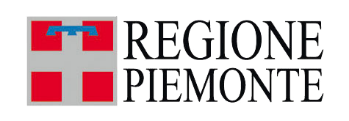 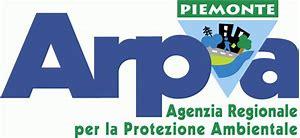 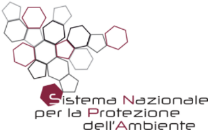 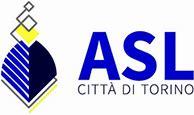 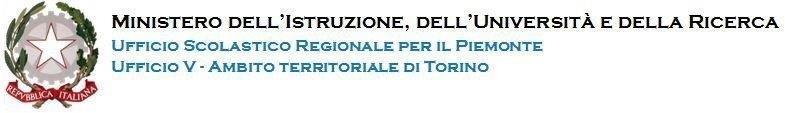 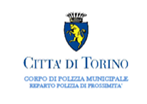                           													           A.s. 2018/19 -  Torino, 4.12.2018Gentile insegnante,ti chiediamo di compilare i seguenti campi, per conoscere quali referenti per funzione sono coinvolti e quante classi / allievi per ciascun istituto.Conoscere questi dati ci permetterà di concretizzare ricadute nelle classi, incontro con i genitori e consegna del patentino in modo coordinato tra gli Istituti coinvolti. Grazie a nome del gruppo promotore del progetto.Istituto Scolastico   ………………………………………………………………………………….….Dirigente Scolastico………………………………………………………………………………..…... Referente  1( indica la funzione)…e nome……………………………….......................Referente 2……………………………………………………………………………………………………Referente 3…………………………………………………………………………………………………..Referente 4…………………………………………………………………………………………………..Referente 5……………………………………………………………………………………………………Insegnante 1………………………………………………………………………………………………….Insegnante 2………………………………………………………………………………………………...Insegnante 3………………………………………………………………………………………………...Numero classi prime  in istituto…………………numero allievi……………...Numero classi prime per le ricadute delle tre unità didattiche…………………numero allievi…….                                                                                                                              